The Rotary Club of Charlevoix is comprised of more than 40 Community Leaders who are strong advocates for community initiatives, a central source for youth support & growth, and support international initiatives to improve living conditions and fellowship.  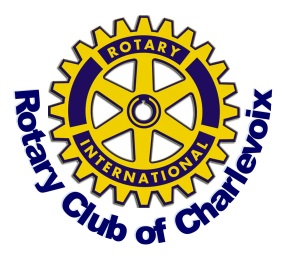 Membership ApplicationTitle:		________________________________________________________________________Full name:	________________________________________________________________________Mailing address:	______________________________________________________________________________________________________________________________________________________Telephone:	________________________________________________________________________E-mail address: 		_________________________________________________________________Business:	________________________________________________________________________Job title: 	________________________________________________________________________If rejoining or a former Rotarian, list most recent club information:Previous club name and district:		____________________________________________________Rotary membership ID:			____________________________________________________Activities that would enhance consideration as a Rotarian:_______________________________________________________________________________________________________________________________________________________________________________________________________________________________________________________________Sponsor:      _____________________________Signature:	_________________________________	Date:	__________________________For more Rotary Club of Charlevoix information visit:	www.rotaryclubofcharlevoix.orgWe meet Thursdays at 7:30 a.m.Scovies Gourmet111 Bridge Street, Charlevoix, MI 49720Rotary Club of Charlevoix“Service Above Self”As of August 1, 2015Quarterly DuesIf a member choses Beverage only instead of a full breakfast the quarterly charge is $36.00.  That change would make the quarterly total $122.50 including the donation to The Rotary Foundation,Quarterly Dues$  37.50Breakfast Charge96.0050/50 Tickets      24.00Subtotal157.50Voluntary Donation to The Rotary Foundation      25.00Total Quarterly Dues including Donation$ 182.50